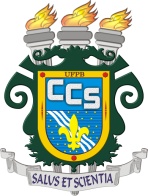 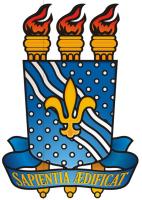 REQUERIMENTO DE ANTECIPAÇÃO DA COLAÇÃO DE GRAUÀ Coordenação do Curso de Fonoaudiologia/CCS/UFPBEu, ___________________________________________, aluno(a) regularmente matriculado(a) no último período do Curso de Fonoaudiologia/CCS/UFPB, sob matrícula nº _________________, e-mail________________________________, telefone (  ) _______________, venho requerer a antecipação da Colação de Grau, de acordo com a Resolução CONSEPE nº 29/2020, considerando-se a seguinte justificativa: ______________________________________________________________________________________________________________________________________________________________________________________________________________________________________________________________________________________________________________________________________________________________Para tanto, anexo a este requerimento a documentação necessária.Nestes termos, peço deferimento.João Pessoa/PB, ____ de _________________de ________.__________________________________________________Assinatura do(a) aluno(a)